    TRAINING WEEKEND BOOKING FORM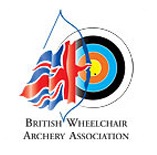     Name ________________________				Date of Weekend ___________________We are pleased to announce that we will start our Training Weekends on October 15th – 17th, room rates are £48.00 per night but at this moment we are unable to offer catering. We have plans for someone to shop for sandwiches for lunch & probably fish & chips for dinner. You will need to bring your own breakfast + dishes & cutlery. Hopefully this will change but obviously we are anxious to start back again for the weekends. Costs for catering are very expensive as there is no longer in-house cooking.     BOOKING CLOSES October 1st                                     Dates for the winter 2021/2022 are November 19th – 21th : January 14th – 16th : February 25th – 27th : March 18th – 20thPlease indicate whether you require single or double bed		Single bed /Double bed (delete)Do you intend to bring an assistance dog with you?  		Yes/No (delete)Copy of Assistance Dogs UK accreditation already submitted?	Yes/No (delete)Copy submitted with this form?					Yes/No (delete)Shooting fees are £5 per half day session. The shooting fees and coaching levy for each day are not optional.  Otherwise you may book any combination of accommodation you require.  If you are willing to share a room then enter £24.00.  If you want single occupancy then it’s £48.00Cancellations made after our cut-off of 10 days before the event attract a 100% cancellation charge.  By making this booking you agree to pay any charges arising from a late cancellation.Please return to:	Pauline Betteridge    gfj42@dial.pipex.com          Amended September 2021FRIDAYSATURDAYSATURDAYSATURDAYSATURDAYSATURDAYSUNDAYSUNDAYSUNDAYRoomBreakfastLunchDinnerRoomCoach LevyBreakfastLunchCoach LevyShooting FeesRequestsCosts£48.00/£24.00Bring your ownOrder on the dayOrder on the day£48.00/£24.00£6.00Bring your ownThere is no lunch£2.00£5 per sessionTotalBookingDietary requirementsDietary requirements